4 YAŞ  KASIM AYI HABER MEKTUBUSayın veli; Kasım ayı haber mektubunu, çocuğunuzla birlikte takip ediniz. Güzel bir hafta sonu tatili geçirmeniz dileğiyle……PAZARTESİ30.10.2017SALI31.10.2017ÇARŞAMBA01.11.2017PERŞEMBE02.11.2017CUMA03.11.2017AİLE KATILIMI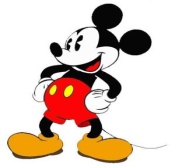 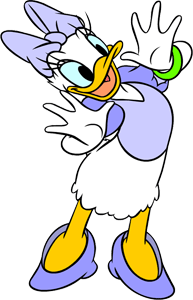 KIZILAY HAFTASINI KUTLUYORUZKızılay çadırı yapıyoruz.Atık malzemelerden ‘’Sonbahar ve Çocuk’’etkinliğini yapıyoruz.Rulodan Çiçek baskısı yapıyoruz.Kızılayla ilgili etkinlik yapıp okula getiriniz.PAZARTESİ06.11.2017SALI07.11.2017ÇARŞAMBA8.11.2017PERŞEMBE09.11.2017CUMA10.11.2017AİLE KATILIMIYağmur deneyi yapıp Şemsiye kimde kaldı oyununu oynuyoruz.Turuncu su balonları gönderelim..Portakal ağacı yapıyoruz.Hayvan taklitleri yaparak Kurt Baba oyununu oynuyoruz.Kukla ile Atatürk’ün bir anısını anlatıyor,Saat dokuzu beş geçe şiirini söylüyoruz.ATAMIZI SAYGIYLA ANIYORUZ.10 Kasım Atatürk’ü Anma Törenine Katılıyoruz.AnıtkabireAtatürk’ü ziyarete gidebilirsiniz.PAZARTESİ13.11.2017SALI14.11.2017ÇARŞAMBA15.11.2017PERŞEMBE16.11.2017CUMA17.11.2017AİLE KATILIMIİstasyon tekniği ile çizgi çizip boyama yapıyoruz.‘Renklerin oluşumu’’deneyini yapıyoruz. 2şerli gruplama çalışması yapıyoruz.Peçetelerle desen çalışması yapıyoruz. 3 rakamını tanıyıp gruplama yapıyoruz.Anne karnım acıktı şarkısını söyleyip Seni tutabilirmiyim oyununu oynuyoruz.‘’Göçmen kuşlar’’dramasını yapıyoruz.Kurbağa ve Leylekler oyununu oynuyoruz.2-3 adet nesnelerle sıralama,gruplama,örüntü kurma çalışmaları yapabilirsiniz.PAZARTESİ20.11.2017SALI21.11.2017ÇARŞAMBA22.11.2017PERŞEMBE23.11.2017CUMA24.11.2017AİLE KATILIMIÇocuk haklarını araştırıp gelelim.‘’Bir Dünya Bırakın Biz Çocuklara’’ şarkısını söylüyoruz.Sorumlu Parmaklar oyununu oynuyoruz.Evdeki sorumluluklarınızı konuşarak geliniz.Hızlı-yavaşHareketli-Hareketsiz kavramları ile ilgili etkinlik yapıyoruz.Canım Öğretmenim şiirini,Mini mini birler tekerlemesiniSöylüyoruz.‘’Başöğretmen Atatürk’’konulu sohbet ediyoruz.Öğretmenim için yaptığım resmi getiriyorum.Eşleştirme ve dikkat etkinlikleri yapabilirsiniz.PAZARTESİ27.11.2017SALI28.11.2017ÇARŞAMBA29.11.2017PERŞEMBE30.11.2017CUMA01.12.2017AİLE KATILIMIÜçgen şeklini tanıyorum.Örümcek ağı oyununu oynuyoruz.Kokla Bul deneyini yapıyoruz.Nesne grafiği oluşturuyoruz.Sulu Boya ile püskürtme çalışması yapıyoruz.Ceviz adam şarkısını söylüyoruz.Şekillerle oyun oynuyoruz.,Kare şeklini tanıyıp örüntü kuruyoruz.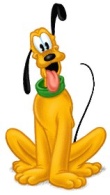 İkili örüntü kurma çalışması yapabilirsiniz.